D 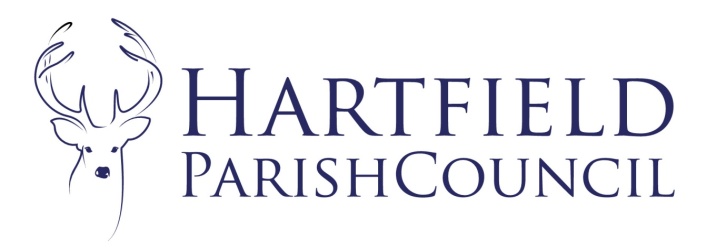  2017 Hartfield Parish Council Planning Committee meeting minutes 6th June 9:30am at Goods Yard House. Present: Cllrs Gunn, Eastwood, Reed, Beare, Shaw and NormanApologies: None.  To appoint Chair Cllr Duncan Gunn was appointed unanimously.
To appoint Vice Chair 
Cllr Roger Eastwood was appointed unanimously. To accept Apologies for Absence.
None. To hear members’ declarations of disclosable and pecuniary interests in matters to be discussed.
The Chair reminded Cllrs to declare when necessary. 
To approve previous minutes as attached.
Unanimously approved as a true record. 
 Matters arising.None. Correspondence.
Parish Cluster meeting 14th June – Duncan Gunn would like to attend. To consider planning applications.Application No. WD/2022/0712/FLocation: BANK COTTAGE, CHUCK HATCH LANE, HARTFIELD, TN7 4EN Description: NEW BARN ON AN EXISTING SAND SCHOOL AND ALTERATIONS TO AN EXISTING STABLE BLOCK.The Parish Council supports the application subject to any neighbour’s representations. Application No. WD/2022/0843/F Location: BROOKSIDE COTTAGE, PARROCK LANE, COLEMANS HATCH, HARTFIELD, TN7 4HT Description: EXTERNAL APPLIED RENDERED INSULATION. REPLACEMENT WINDOWS. SINGLE STOREY KITCHEN AND BATHROOM EXTENSIONS AND A NEW PORCH.The Parish Council supports the application subject to any neighbour’s representations and welcomes the insulation efforts within the plan to improve energy efficiency.To consider newly submitted applications since the agenda was published.Application No. WD/2022/0610/F Location: OLD TILE HOUSE, MARSH GREEN LANE, MARSH GREEN, HARTFIELD, TN7 4ET Description: REPLACEMENT OF AN EXISTING OUTBUILDING WITH A SIMILAR SIZED STUDIO FOR PROFESSIONAL USE AS A DANCE/THERAPY SPACE.The Parish Council supports the application subject to any neighbour’s representations. Application No. WD/2022/0593/F Location: HEATHERDENE, COTCHFORD HILL, CHUCK HATCH, HARTFIELD, TN7 4EX Description: PROPOSED AGRICULTURAL OUTBUILDINGThe Parish Council supports the application subject to any neighbour’s representations. Wealden District Council decisionsApplication No. WD/2022/0577/F FENESTRATION ALTERATIONS TO SOUTH-WEST AND NORTH-WEST ELEVATIONS, INSTALLATION OF CONSERVATION ROOFLIGHT TO SOUTH-WEST ELEVATION, PERGOLA TO SOUTH-WEST ELEVATION, ASSOCIATED INTERNAL ALTERATIONS HARTWELL FARM, ACORN HOUSE, EDENBRIDGE ROAD, HARTFIELD, TN7 4JH - APPROVEDApplication No. WD/2022/0576/F INSTALLATION OF PHOTOVOTAIC PANELS TO ROOF OF GARAGE BUILDING HARTWELL FARM, ACORN HOUSE, EDENBRIDGE ROAD, HARTFIELD, TN7 4JH - APPROVEDDate of next meeting – 4th July 2022. Meeting closed at 9:55am. 